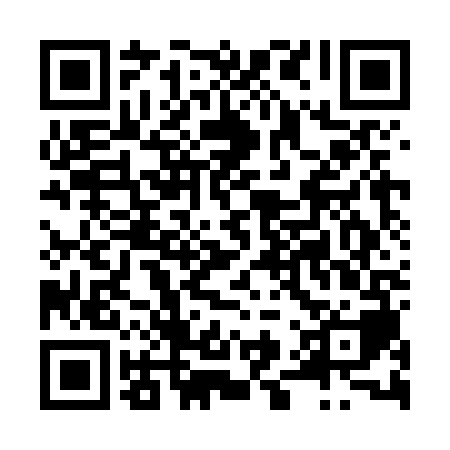 Ramadan times for Allt Shallain, UKMon 11 Mar 2024 - Wed 10 Apr 2024High Latitude Method: Angle Based RulePrayer Calculation Method: Islamic Society of North AmericaAsar Calculation Method: HanafiPrayer times provided by https://www.salahtimes.comDateDayFajrSuhurSunriseDhuhrAsrIftarMaghribIsha11Mon4:584:586:4212:274:106:136:137:5712Tue4:554:556:4012:274:126:156:158:0013Wed4:524:526:3712:264:146:176:178:0214Thu4:494:496:3412:264:156:196:198:0415Fri4:464:466:3212:264:176:216:218:0716Sat4:434:436:2912:254:196:236:238:0917Sun4:404:406:2612:254:216:256:258:1118Mon4:374:376:2312:254:226:286:288:1419Tue4:344:346:2112:254:246:306:308:1620Wed4:314:316:1812:244:266:326:328:1921Thu4:284:286:1512:244:276:346:348:2122Fri4:254:256:1312:244:296:366:368:2423Sat4:224:226:1012:234:316:386:388:2624Sun4:194:196:0712:234:326:406:408:2925Mon4:164:166:0412:234:346:426:428:3126Tue4:134:136:0212:234:366:456:458:3427Wed4:104:105:5912:224:376:476:478:3628Thu4:064:065:5612:224:396:496:498:3929Fri4:034:035:5412:224:406:516:518:4230Sat4:004:005:5112:214:426:536:538:4431Sun4:574:576:481:215:447:557:559:471Mon4:534:536:451:215:457:577:579:502Tue4:504:506:431:205:477:597:599:533Wed4:474:476:401:205:488:018:019:554Thu4:434:436:371:205:508:038:039:585Fri4:404:406:351:205:518:068:0610:016Sat4:364:366:321:195:538:088:0810:047Sun4:334:336:291:195:548:108:1010:078Mon4:294:296:271:195:568:128:1210:109Tue4:264:266:241:185:578:148:1410:1310Wed4:224:226:211:185:598:168:1610:16